Муниципальное  автономное общеобразовательное учреждение «Усть-Кубинский центр образования»Приложение 1к Рабочей программе воспитанияКАЛЕНДАРНЫЙ ПЛАН основных мероприятий и образовательных событийвоспитательной работы  2022/2023 учебный год2022 год - Год народного искусства и нематериального культурного наследия России;2022 год - 350 лет со дня рождения Петра I;2023 год - Год педагога и наставникаКАЛЕНДАРНЫЙ ПЛАН основных мероприятий и образовательных событийвоспитательной работы  2022/2023 учебный годв кадетских классахКАЛЕНДАРНЫЙ ПЛАНтематических недель, декад, месячниковКАЛЕНДАРНЫЙ ПЛАНвоспитательной работы в рамках муниципальных метапредметных недель на 2022/2023 учебный год(открытые уроки, занятия внеурочной деятельности и дополнительного образования)«Рассмотрено» на заседании Педагогического совета Протокол № 5 от 25.05.2022 Приказ №183 -ОД от 28.07.2022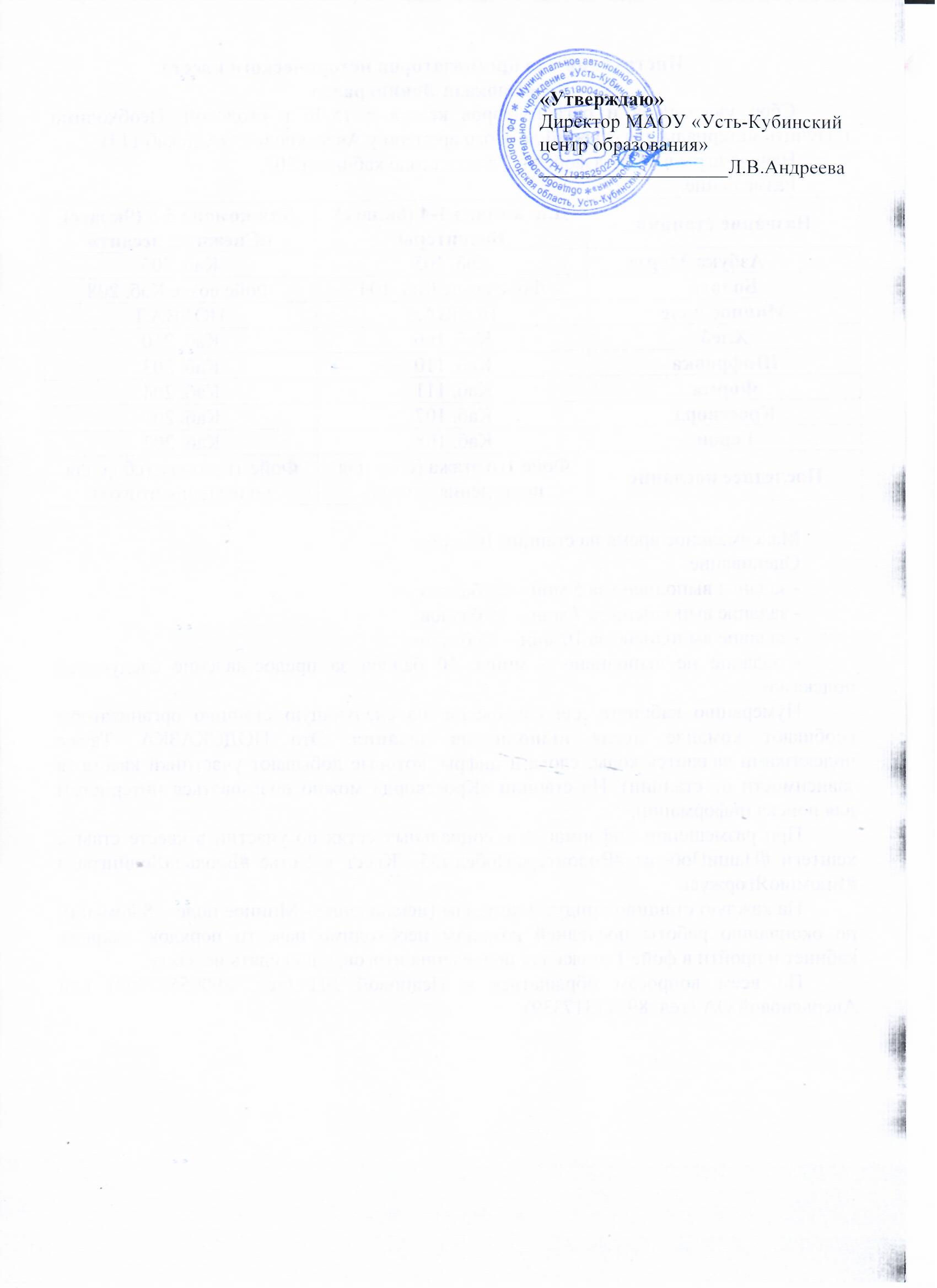 ДатаНаименование мероприятияОтветственные исполнителиОтметка об исполнении (даты проведения, формы проведения, охват участников)1 сентябряДень знаний Торжественные линейки, КТД (тематические классные часы)Язева А.А.,Черемухина Ж.Л.,Филатова О.В.,Зимина Н.И.3 сентябряДень окончания Второй мировой войныГусева М.Б.,Серебрякова Н.А.,Петровский Д.А.День солидарности в борьбе с терроризмомМолчанова С.Н.,Петровский Д.А.,Денисенко Л.Н.5 сентября205 лет со дня рождения писателя Алексея Константиновича Толстого (1817 - 1875)Степанова Л.Н.. Мягина Н.Н.7 сентября210 лет со дня Бородинского сраженияГусева М.Б.,Серебрякова Н.А.,Петровский Д.А.8 сентябряМеждународный день распространения грамотности ( читательская, естественнонаучная, математическая, финансовая)Гусева М.Б.,Серебрякова Н.А.,Степанова Л.Н., Сергуничева А.Ю.,Смирнова С.А.17 сентября165 лет со дня рождения русского ученого, писателя Константина Эдуардовича Циолковского (1857 - 1935)Степанова Л.Н., Смирнова С.А.,Сергуничева А.Ю.,Мягина Н.Н.27 сентябряДень работника дошкольного образованияПетухова М.С.1 октябряМеждународный день пожилых людейМонаркина В.Г.,Петухова М.С.,Мягина Н.Н.Международный день музыкиРябкова Л.К.,Мягина Н.Н.4 октябряДень гражданской обороныМолчанова С.Н.5 октябряДень учителяЯзева А.А.,Черемухина Ж.Л.,Филатова О.В.,Зимина Н.И.,Петухова М.С.6-18 октябряВсероссийский урок «Экология и энергосбережение» в рамках Всероссийского фестиваля энергосбережения #ВместеЯрчеПетухова М.С.,Гусева М.Б.,Серебрякова Н.А.,Смирнова С.А.8 октября130 лет со дня рождения поэтессы, прозаика, драматурга Марины Ивановны Цветаевой (1892 - 1941)Степанова Л.Н.,Мягина Н.Н.16 октябряДень отца в РоссииДенисенко Л.Н.,Петухова М.С.25 октябряМеждународный день школьных библиотекМягина Н.Н.26 октября180 лет со дня рождения Василия Васильевича Верещагина (1842 - 1904)Смирнова С.А.30 октябряВсероссийский урок безопасности школьников в сети ИнтернетЕвгеньева О.А.3 ноября135 лет со дня рождения поэта, драматурга, переводчика Самуила Яковлевича Маршака (1887 - 1964)Гусева М.Б.,Серебрякова Н.А.,Мягина Н.Н.4 ноябряДень народного единстваПетухова М.С.,Гусева М.Б.,Серебрякова Н.А.,Петровский Д.А.6 ноября170 лет со дня рождения писателя, драматурга Дмитрия Наркисовича Мамина-Сибиряка (1852 - 1912)Гусева М.Б.,Серебрякова Н.А.,Мягина Н.Н.ноябрьВсероссийский экологический диктантСмирнова С.А.16 ноябряМеждународный день толерантностиЧеремухина Ж.Л.20 ноябряДень начала Нюрнбергского процессаПетровский Д.А.27 ноябряДень матери в РоссииДенисенко Л.Н.,Петухова М.С.29 ноября День образования Всемирного общества охраны природыГусева М.Б.,Серебрякова Н.А.,Смирнова С.А.30 ноябряДень Государственного герба Российской ФедерацииГусева М.Б.,Серебрякова Н.А.,Петровский Д.А3 декабряДень неизвестного солдатаАверьянова О.А.3 декабряМеждународный день инвалидовЧеремухина Ж.Л.3-9 декабряВсероссийская акция «Час кода». Тематический урок информатикиЕвгеньева О.А.,Сергуничева А.Ю.5 декабряДень добровольца (волонтера) в РоссииПеравина Е.А.,Петухова М.С.8 декабряМеждународный день художникаГусева М.Б.,Серебрякова Н.А.,Рябкова Л.К.9 декабряДень Героев ОтечестваАверьянова О.А.,Денисенко Л.Н.10 декабря День прав человекаПетухова М.С.,Гусева М.Б.,Серебрякова Н.А,Петровский Д.А.12 декабряДень Конституции Российской ФедерацииГусева М.Б.,Серебрякова Н.А.,Петровский Д.А.25 декабряДень принятия Федеральных конституционных законов о Государственных символах Российской ФедерацииГусева М.Б.,Серебрякова Н.А.,Петровский Д.А.27 декабря 190 лет со дня рождения основателя Третьяковской галереи Павла Михайловича Третьякова (1832 – 1898)Рябкова Л.К.25-31 декабряНовый годПетухова М.С.,Денисенко Л.Н.11 января День заповедников и национальных парковСмирнова С.А.,Гусева М.Б,Серебрякова Н.А.25 январяДень российского студенчестваПеравина Е.А..Петухова М.С.27 январяДень полного освобождения Ленинграда от фашистской блокадыГусева М.Б.,Серебрякова Н.А.,Петровский Д.А.День освобождения Красной армией крупнейшего «лагеря смерти» Аушвиц-Биркенау (Освенцима) – День памяти жертв ХолокостаПетровский Д.А.2 февраля80 лет со дня победы Вооруженных сил СССР над армией гитлеровской Германии в 1943 году в Сталинградской битвеПетровский Д.А.8 февраляДень российской наукиМашихина Е.Л.15 февраляДень памяти о россиянах, исполнявших служебный долг за пределами ОтечестваАверьянова О.А.21 февраляМеждународный день родного языкаГусева М.Б.,Серебрякова Н.А.,Степанова Л.Н.23 февраляДень защитника ОтечестваАверьянова О.А., Денисенко Л.Н.,Петухова М.С.3 марта200 лет со дня рождения Константина Дмитриевича УшинскогоГусева М.Б.,Серебрякова Н.А.,Степанова Л.Н.,Мягина Н.Н.8 мартаМеждународный женский деньДенисенко Л.Н.,Петухова М.С.13 марта110 лет со дня рождения писателя и поэта, автора слов гимнов Российской Федерации и СССР Сергея Владимировича Михалкова (1913 – 2009)Аверьянова О.А.14 марта Международный день рекСмирнова С.А.18 мартаДень воссоединения Крыма с РоссиейГусева М.Б.,Серебрякова Н.А.,Петровский Д.А.20 марта День ЗемлиГусева М.Б.,Серебрякова Н.А.,Смирнова С.А.21 мартаМеждународный день лесаГусева М.Б.,Серебрякова Н.А.,Смирнова С.А.22 марта Всемирный день водных ресурсовГусева М.Б.,Серебрякова Н.А.,Смирнова С.А.27 мартаВсемирный день театраПеравина Е.А.28 марта155 лет со дня рождения писателя Максима Горького (1968 – 1936)Степанова Л.Н.,Мягина Н.Н.30 марта Час ЗемлиГусева М.Б.,Серебрякова Н.А.,Смирнова С.А.1 апреля150 лет со дня рождения композитора и пианиста Сергея Васильевича Рахманинова (1873 – 1943)Рябкова Л.К.1 апреляМеждународный день птицГусева М.Б.,Серебрякова Н.А.,Смирнова С.А.12 апреляДень космонавтики, 65 лет со дня запуска СССР первого искусственного спутника ЗемлиГусева М.Б.,Серебрякова Н.А.,Сергуничева А.Ю.,Смирнова С.А.,Мягина Н.Н.12 апреля200 лет со дня рождения российского классика и драматурга Александра Николаевича Островского (1823 – 1886)Степанова Л.Н.,Мягина Н.Н.19 апреляДень памяти о геноциде советского народа нацистами и их пособниками в годы Великой Отечественной войныПетровский Д.А.22 апреляВсемирный день ЗемлиГусева М.Б., Серебрякова Н.А.,Смирнова С.А.,Мягина Н.Н.26 апреляДень памяти погибших в радиационных авариях и катастрофахГусева М.Б.,Серебрякова Н.А.,Смирнова С.А.27 апреляДень российского парламентаризмаПетровский Д.А.28 апреля Всемирный день охраны трудаМолчанова С.Н.30 апреляДень пожарной охраны. Тематический урок ОБЖПетровский Д.А.1 маяПраздник Весны и ТрудаРябкова Л.К,Смирнова С.А.,Денисенко Л.Н.9 маяДень ПобедыАверьянова О.А., Мелков С.В.,Петухова М.С.,Денисенко Л.Н.11 мая Всероссийский день посадки лесаГусева М.Б., Серебрякова Н.А.,Смирнова С.А.,Мягина Н.Н.13 мая 240 лет со дня основания Черноморского флотаАверьянова О.А.15 маяМеждународный день семьиПетухова М.С.,Денисенко Л.Н.19 маяДень детских общественных организаций РоссииПеравина Е.А.,Петухова М.С.,Аверьянова О.А.19 маяДень последнего звонкаЯзева А.А.,Черемухина Ж.Л.,Филатова О.В.,Зимина Н.И.20 маяВыпускные вечера в начальной школеЯзева А.А.,Черемухина Ж.Л.24 маяДень славянской письменности и культурыГусева М.Б.,Серебрякова Н.А.,Степанова Л.Н.1 июняДень защиты детейВсероссийская акция «Мы – граждане России!»Перавина Е.А.,Петухова М.С.5 июняВсемирный день охраны окружающей средыГусева М.Б., Серебрякова Н.А.,Смирнова С.А.,Мягина Н.Н.6 июняДень русского языкаСтепанова Л.Н.6 июня120 лет со дня рождения композитора, педагога, дирижера Арама Хачатуряна (1903 - 1978)Рябкова Л.К.12 июняДень РоссииПетухова М.С.,Аверьянова О.А.22 июняДень памяти и скорбиАверьянова О.А.Июнь Выпускные вечера 9,11 классыЯзева АА.,Зимина Н.И.27 июняДень молодежиПеравина Е.А.,Петухова М.С.8 июляДень семьи, любви и верностиПеравина Е.А.,Петухова М.С.14 июля280 лет со дня рождения поэта Гавриила Романовича Державина (1743 - 1816)Степанова Л.Н.,Мягина Н.Н.19 июля130 лет со дня рождения поэта Владимира Владимировича Маяковского (1893 - 1930)Степанова Л.Н.,Мягина Н.Н.30 июляДень Военно-морского флотаАверьянова О.А.12 августаДень физкультурникаСмирнова Е.Г.22 августаДень Государственного флага Российской ФедерацииПеравина Е.А.,Петухова М.С.,Аверьянова О.А.23 августа80 лет со дня победы советских войск над немецкой армией в битве под Курском в 1943 годуПетровский Д.А.,Аверьянова О.А.27 августаДень российского киноПетухова М.С.ДатаНаименование мероприятияОтветственные исполнителиОтметка об исполнении (даты проведения, формы проведения, охват участников)1 сентябряТоржественное  построение кадетских классовЯзева А.А.,Мелков С.В.,Петухов С.А.,классные руководители8 ноябряДень памяти погибших при исполнении служебных обязанностей сотрудников органов внутренних дел РоссииМитинг у памятного знака на набережной р.Кубены Петухова М.С.,Мелков С.В.,Петухов С.А., классные руководители10 ноября День сотрудников внутренних делТоржественное построение кадетских классов правоохранительной направленности, профориентационные уроки, тематические  игры Петухова М.С.,Мелков С.В.,Петухов С.А., Мариничева О.В.,классные руководители27 декабря День спасателяТоржественное построение кадетских классов МЧС, профориентационные уроки, тематические  игрыПетухова М.С.,Мелков С.В.,Петухов С.А., Мариничева О.В.,классные руководители20 апреля Отчетное мероприятие Фестиваль строя и песни «Кадетский марш»Язева А.А.,Мелков С.В.,Петухов С.А.,классные руководители27 мая – 4 июня Учебные кадетские сборыЯзева А.А.,Мелков С.В.,Петухов С.А.,Аверьянова О.А.,Петухова М.С., классные руководителиМарт-апрельПодготовка документов к участию в конкурном отборе на кадетскую смену «Честь имею!» Язева А.А.,Машихина Е.Л.,Классные руководители 4-8 классыВ течение учебного года к особым датам Календаря образовательных событийЭкскурсионные поездки Язева А.А.,Мариничева О.В.,Петухова М.С., классные руководители 2-8 классыВ течение учебного года Конкурсные мероприятия для кадетских классовПетухова М.С.,Машихина Е.Л.В течение учебного годаПодготовка документов на поощрение ведомственными наградами обучающихся кадетских классовМелков С.В.,Петухова М.С.,классные руководителиДатаНаименование мероприятияОтветственные исполнителиОтметка об исполнении (даты проведения, формы проведения, охват участников)1 -10 сентября17 апреля по 30 апреляКомплексная декада безопасности «Безопасность нам нужна, безопасность нам важна!»Молчанова С.Н.,Петухова М.С.1-30  сентября Месячник по благоустройству территории «Эко-двор»Смирнова С.А.,Рябова Л.К,Денисенко Л.Н.3-13 сентябряДекада противодействия идеологии терроризма и экстремизмаМолчанова С.Н.,Петровский Д.А.10 по 16 октября5 по 12 февраляНеделя безопасного ИнтернетаМолчанова С.Н.,Евгеньева О.А.17  по 21 октябряНеделя пожарной безопасностиМолчанова С.Н.,Петухова М.С.10 по 16 ноябряНеделя толерантности«Толерантность –дорога к миру»Черемухина Ж.Л.,Графинова Е.Л.21 ноября по 20 декабряМесячник  правовых знаний ( в т.ч. антикоррупционные мероприятия)Молчанова С.Н.,Гусева М.Б.,Серебрякова Н.А.,Петровский Д.А.5-11 декабря Неделя милосердия «Милосердие-зеркало души»Петухова М.С.23 января -23 февраляМесячник патриотикиАверьянова О.А,Мелков С.В.,Петухов С.А.,Петухова М.С.,Денисенко Л.Н.27 февраля по 7 апреляМесячник здоровья «Здоровье –это вершина, на которую должен забраться сам!»Смирнова Е.Г.,Аверьянова О.А.3 по 28 апреляМесячник медиацииЧеремухина Ж.Л., Графинова Е.А.16 по 24 апреляВесенняя неделя добраПетухова М.С.2 мая по 2 июняМесячник антинаркотических мероприятийАверьянова О.А.,Черемухина Ж.Л.,Графинова Е.А.7 по 17 маяНеделя детского телефона доверияМариничева О.В.,Черемухина Ж.Л.,Графинова Е.А.14 апреля по 12 июняЭкологический двухмесячник «Зеленая планета»«Мыслим глобально, действуем локально»(реализация экопроектов по благоустройству территории ЦО)Смирнова С.А.,Рябова Л.К,Денисенко Л.Н.ДатаНаименование мероприятияОтветственные исполнителиОтметка об исполнении (даты проведения, формы проведения, охват участников)26 –30  сентябряМетапредметная неделя иностранных языковМонаркина В.Г.,Бобылева Н.А.,Докторова Е.А.7-11 ноября Метапредметная неделя естественннаучного цикла (география, биология, химия)Монаркина В.Г.,Смирнова С.А.20 -24 февраляМетапредметная неделя родного языкаМонаркина В.Г.,Мосенкова Н.А.,Степанова Л.Н.10-14 апреляМетапредметная неделя точных наук (математика, физика, информатика)Монаркина В.Г.,Сергуничева А.Ю.